   OBEC  ČAMOVCE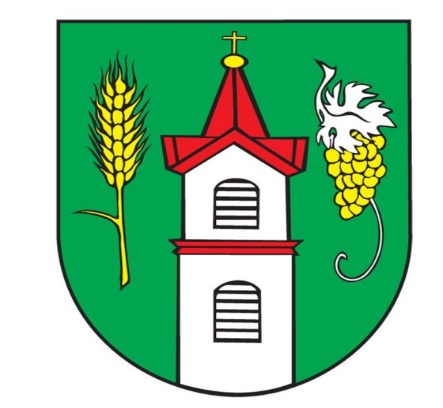 Všeobecné záväzné nariadenie obce Čamovceč. 5/2018o miestnych daniachVZN č. 5/2018 vyvesené na úradnej tabuli v obci Čamovce dňa : 15.11.2018VZN č. 5/2018 schválené dňa: 30.11.2018VZN č. 5/2018 vyvesené na úradnej tabuli po schválení dňa: 3.12.2018VZN č. 5/2018 nadobúda účinnosť dňa : 1.1.2019       Obec  Čamovce podľa  §6  ods. 1 a 2  zákona č. 369/1990 Zb. o obecnom zriadení v znení neskorších predpisov, v súlade s §7 ods. 4,5,6,7 §8 ods. 2 a 4, §12 ods.2 a3,  §16 ods. 2 a 3, §17 ods. 2,3,4, a 7, §29, §36, §59, §76, §98, zákona č. 582/2004 Z. z. o miestnych daniach a miestnom poplatku za komunálne odpady a drobné stavebné odpady v znení neskorších predpisov vydávaVšeobecné záväzné nariadenie č 5/2018o miestnych daniachČl.1Základné ustanovenie         Obecné zastupiteľstvo v Čamovciach podľa § 11 ods.4 písm.d/ zákona č. 369/1990 Zb. o obecnom zriadení v znení neskorších predpisov  r o z h o d l o,  že v nadväznosti na § 98 zákona č. 582/2004 Z.z. o miestnych daniach a miestnom poplatku za komunálne odpady a drobné stavebné odpady  z a v á d z a  s účinnosťou od 1. januára 2019 :daň z nehnuteľností ,daň za psa ,daň za nevýherné hracie automaty,Čl. 2Daň z nehnuteľností	   Daň z pozemkovZáklad dane       Správca dane ustanovuje na území obce Čamovce hodnotu pozemku, ktorou sa pri výpočte základu dane z pozemku násobí výmera pozemku v m2.                                                                 Sadzba dane        Správca dane ustanovuje pre pozemky na území obce Čamovce, ročnú sadzbu dane z pozemkov:  Predmet dane                                   hodnota pozemku v €/m2                         sadzba dane v %a/orná pôda, chmeľnice, vinice, ovocné sady       0,3053                                       0,30 % b/trvalé trávne porasty                                           0,036                                         0,30 %  c/záhrady a zastavané plochy a nádvoria             1,32                                           0,25 % d/stavebné pozemky                                                0,165                                         0,25 % e/ostatné plochy                                                       1,32                                           0,25 % f/lesné pozemky                                                       0,0268                                       0,50 %Daň zo stavieb            Správca dane ustanovuje pre všetky stavby na území obce ročnú sadzbu dane zo stavieb za každý aj začatý m2 zastavanej plochy nasledovne: a) 0,033 EUR za stavby na bývanie a drobné stavby, ktoré majú doplnkovú funkciu pre hlavnú stavbu b) 0,033 EUR za stavby na pôdohospodársku produkciu, skleníky, stavby pre vodné hospodárstvo, stavby využívané na skladovanie vlastnej pôdohospodárskej produkcie vrátane stavieb na vlastnú administratívu c) 0,099 EUR za chaty a stavby na individuálnu rekreáciu d) 0,132 EUR za samostatne stojace garáže e) 0,132 EUR za stavby hromadných garáží f) 0,132 EUR za stavby hromadných garáži umiestnené pod zemou g) 0,165 EUR za priemyselné stavby, stavby slúžiace energetike, stavby slúžiace stavebníctvu, stavby využívané na skladovanie vlastnej produkcie vrátane stavieb na vlastnú administratívu h) 0,33 EUR za stavby na ostatné podnikanie a na zárobkovú činnosť, skladovanie a administratívu súvisiacu s ostatným podnikaním a zárobkovou činnosťou i) 0,099 EUR za ostatné stavby neuvedené v písmenách a) až h).            Správca dane určuje pri viacpodlažných stavbách pre všetky druhy príplatok za podlažie 0,025 € za každé ďalšie nadzemné alebo podzemné podlažie okrem prvého nadzemného podlažia.                                                       Daň z bytov                                                                                Predmetom dane z bytov sú byty a nebytové priestory v bytových domoch na území obce. Správca dane určuje ročnú sadzbu dane za každý aj začatý m2 podlahovej plochy bytu a nebytového priestoru na  0,033 €..                                                                                                                  Oslobodenie od dane a zníženie dane           Správca dane ustanovuje, že  od dane z pozemkov sú oslobodené:- pozemky, na ktorých sú cintoríny a  urnové háje,- pozemky užívané školami a školskými zariadeniami,- pozemky verejne prístupných parkov a športovísk.- pozemky a stavby alebo ich časti vo vlastníctve cirkví a náboženských spoločností registrovaných štátom, ktoré slúžia na vzdelávanie, na vedeckovýskumné účely alebo na vykonávanie náboženských obradov.Čl. 3Daň za psaPredmet dane           Predmetom dane je pes starší ako 6 mesiacov chovaný fyzickou alebo právnickouosobou na území obce.                                                                                                                                  Sadzba daneSadzba dane je stanovená za jedného psa na kalendárny rok nasledovne:a/ v rodinnom dome           3,30 € b/ v bytovom dome             3,30 €Sadzba dane za každého ďalšieho psa je 3,30 € ročne.Čl. 4Daň za nevýherné hracie prístrojePredmet dane           Predmetom dane sú nevýherné hracie prístroje, ktoré sa spúšťajú alebo prevádzkujú za odplatu, ale nevydávajú peňažnú výhru a sú prevádzkované v priestoroch verejne prístupných.                                                                 Sadzba dane               Sadzba dane za jeden nevýherný hrací prístroj je 10 € na kalendárny rok.Čl. 5Vyrubenie dane            1/ Daň z nehnuteľnosti vyrubuje správca dane každoročne podľa stavu k 1. januáru príslušného zdaňovacieho obdobia.              2/ V prípade nasledujúceho nadobudnutia nehnuteľnosti vydražením v priebehu roka, daňová povinnosť vzniká prvým dňom mesiaca nasledujúceho po dní, v ktorom sa vydražiteľ stal vlastníkom nehnuteľnosti alebo prvým dňom mesiaca nasledujúceho po dni schválenia príklepu súdom. Pri zániku vlastníckych práv vydražením daňová povinnosť zaniká posledným dňom mesiaca, v ktorom zanikli vlastnícke práva k vydraženej nehnuteľnosti. Pri nadobudnutím nehnuteľnosti dedením v priebehu roka daňová povinnosť dedičovi vzniká dňom mesiaca nasledujúceho po dni, v ktorom sa dedič stal vlastníkom nehnuteľnosti na základe právoplatného osvedčenia o dedičstve alebo rozhodnutia o dedičstve. Čl. 6Platenie dane           Vyrubená daň z nehnuteľností je splatná do 15 dní odo dňa nadobudnutia právoplatnosti rozhodnutia, ak správca dane v rozhodnutí neurčí splátky dane a inú lehotu splatnosti.Čl. 7Záverečné ustanovenia 1. Dňom účinnosti tohto všeobecného záväzného nariadeniach o miestnych daniach sa zrušuje VZN obce Čamovce č. 1/2017 o miestnych daniach. 2. Všeobecné záväzné nariadenie obce Čamovce č. 5/2018 o miestnom daniach bolo schválené na zasadnutí obecného zastupiteľstva v Čamovciach uznesením č. 48/2018 dňa 30.11.2018.  3. Toto všeobecné záväzné nariadenie nadobúda účinnosť dňom 1. januára 2019.                                                                                                 ..........................................                                                                                                             starosta obce